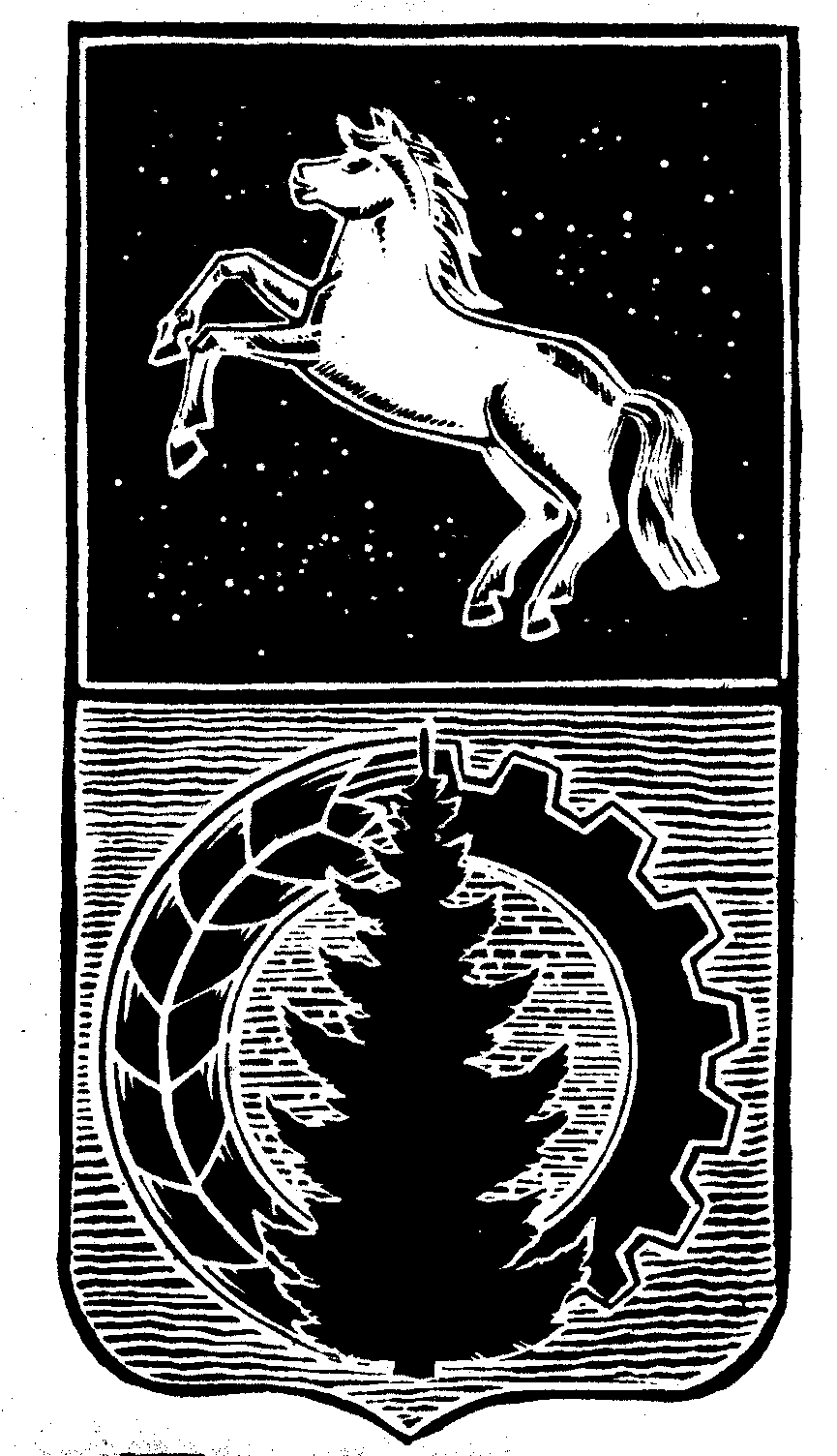 КОНТРОЛЬНО-СЧЁТНЫЙ  ОРГАНДУМЫ  АСИНОВСКОГО  РАЙОНАЗАКЛЮЧЕНИЕна проект постановления Администрации Асиновского городского поселения  «Об утверждении муниципальной программы «Подготовка объектов коммунальной инфраструктуры в муниципальном образовании «Асиновское городское поселение» к прохождению осеннее – зимнего периода 2020 – 2021, 2021 - 2022»г. Асино									       01.04.2020 годаКонтрольно-счетным органом Думы Асиновского района в соответствии со ст. 10 решения Думы Асиновского района от 16.12.2011г № 104 «Об утверждении Положения «О Контрольно-счетном органе Думы Асиновского района» рассмотрен представленный проект постановления Администрации Асиновского городского поселения «Об утверждении муниципальной программы «Подготовка объектов коммунальной инфраструктуры в муниципальном образовании «Асиновское городское поселение» к прохождению осеннее – зимнего периода 2020 – 2021, 2021 - 2022».Экспертиза проекта постановления Администрации Асиновского городского поселения «Об утверждении муниципальной программы «Подготовка объектов коммунальной инфраструктуры в муниципальном образовании «Асиновское городское поселение» к прохождению осеннее – зимнего периода 2020 – 2021, 2021 - 2022» проведена с 27 марта 2020 года по 1 апреля 2020 года в соответствии со статьёй 157 Бюджетного Кодекса, статьей 9 Федерального закона от 07.02.2011 № 6-ФЗ «Об общих принципах организации и деятельности контрольно – счетных органов субъектов РФ и муниципальных образований», пунктом 7 части 1 статьи 4 Положения о Контрольно-счетном органе муниципального образования «Асиновский район», утвержденного решением Думы Асиновского района от 16.12.2011 № 104, в целях определения соответствия муниципального правового акта бюджетному законодательству и на основании пункта 12.1 плана контрольных и экспертно-аналитических мероприятий Контрольно-счетного органа Думы Асиновского района на 2020 год, утвержденного распоряжением председателя Контрольно-счетного органа Думы Асиновского района от 27.12.2019 № 75, распоряжения председателя Контрольно-счетного органа  на проведение контрольного мероприятия от 27.03.2020 № 27.Должностные лица, осуществлявшие экспертизу:Аудитор Контрольно-счётного органа Думы Асиновского района Белых Т. В.Согласно представленного проекта Постановления, предлагается утвердить муниципальную программу Подготовка объектов коммунальной инфраструктуры в муниципальном образовании «Асиновское городское поселение» к прохождению осеннее – зимнего периода 2020 – 2021, 2021 - 2022» (далее – Муниципальная программа) с общим объемом финансирования 13 015,8 тыс. рублей, в том числе по годам:- на 2020 год в размере 3 510,0 тыс. рублей, из них за счет средств федерального бюджета в размере 0,0 тыс. рублей, за счет средств областного бюджета 0,0 тыс. рублей, за счет средств районного бюджета 0,0 тыс. рублей, за счет средств местного бюджета 3 510,0 тыс. рублей;- на 2021 год в размере 4 662,0 тыс. рублей, из них за счет средств федерального бюджета в размере 0,0 тыс. рублей, за счет средств областного бюджета 0,0 тыс. рублей, за счет средств районного бюджета 0,0 тыс. рублей, за счет средств местного бюджета 4 662,0 тыс. рублей;- на 2022 год в размере 4 843,8 тыс. рублей, из них за счет средств федерального бюджета в размере 0,0 тыс. рублей, за счет средств областного бюджета 0,0 тыс. рублей, за счет средств районного бюджета 0,0 тыс. рублей, за счет средств местного бюджета 4 843,8 тыс. рублей.В нарушение пункта 3 Порядка принятия решений о разработке муниципальных программ Асиновского городского поселения, их формирования и реализации, утвержденного Постановлением Администрации Асиновского городского поселения № 293/16 от 06.04.2016, данная муниципальная программа не утверждена до 1 декабря 2019 года.По итогам рассмотрения проекта постановления Администрации Асиновского городского поселения «Об утверждении муниципальной программы «Подготовка объектов коммунальной инфраструктуры в муниципальном образовании «Асиновское городское поселение» к прохождению осеннее – зимнего периода 2020 – 2021, 2021 - 2022», Контрольно-счетный орган Думы Асиновского района сообщает, что данный проект Постановления может быть принят  в предложенной редакции.Аудитор		_______________		                              _Т.В. Белых___		                                (подпись)				                                      (инициалы и фамилия)